Probable delirium is a presenting symptom of COVID-19 in frail, older adults: a cohort study of 322 hospitalised and 535 community-based older adultsSUPPLEMENTARY DATAAppendix 1: PRISMA-7 questionnaire, as adapted for the COVID Symptom Study mobile applicationAppendix 2: Characteristics of unmatched Hospital and Community-based App Cohorts, according to Frailty Status Appendix 3: COVID-19 symptoms of age-matched Community-based App Cohort, according to Frailty Status Appendix 4: Likelihood of receiving a test for COVID-19 amongst the app cohort, according to demographics and self-reported symptomsAppendix 5: Percentage of Covid-19 symptoms presentation in Community-based App Cohort in participants aged >= 65 yearsAppendix 6: Full References Appendix 1: PRISMA-7 questionnaire, as adapted for the COVID Symptom Study mobile applicationAppendix 2: Characteristics of unmatched Hospital and Community-based App Cohorts, according to Frailty Status Binary variables are presented as count (%) and continuous variables as mean (standard deviation). Frail Hospital = CFS  5; Frail Community= PRISMA7 3; Fever in hospital data (37.5°C)*12 patients excluded from final analysis in hospital data due to missing clinical frailty score. **Cancer data available for 424 individuals (177 frail and 247 not frail) in the community-based cohort.Appendix 3: COVID-19 symptoms of age-matched Community-based App Cohort, according to Frailty Status Binary variables are presented as count (%) and continuous variables as mean (standard deviation). Frail = PRISMA7 3. P-values are FDR adjusted at 5% Appendix 4: Likelihood of receiving a test for COVID-19 amongst the app cohort, according to demographics and self-reported symptomsMultivariate models consider all demographic features and symptoms reported in the table as predictors for receiving a test. Age and BMI are continuous variables, gender is binary with 0 for female and 1 for male, and all symptoms are binary absent/present.Appendix 5: Percentage of Covid-19 symptoms presentation in Community-based App Cohort in participants aged >= 65 years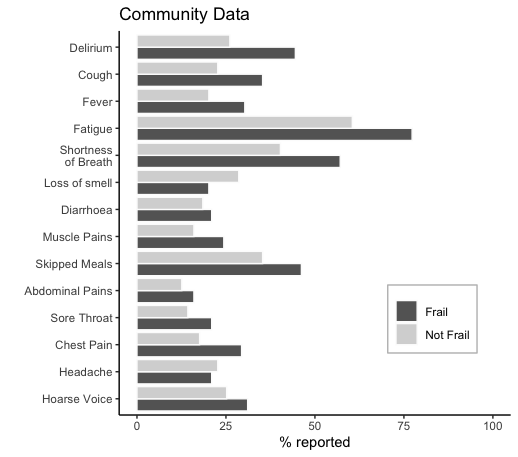 Appendix 6: Full References 1.	Guan W, Liang W, Zhao Y et al. Comorbidity and its impact on 1590 patients with Covid-19 in China: A Nationwide Analysis. Eur Respir J 55: 2000547.2.	Du RH, Liang LR, Yang CQ et al. Predictors of Mortality for Patients with COVID-19 Pneumonia Caused by SARS-CoV-2: A Prospective Cohort Study. Eur Respir J 55: 2000524.3.	Wang L, He W, Yu X et al. Coronavirus Disease 2019 in elderly patients: characteristics and prognostic factors based on 4-week follow-up. J Infect 2020;4.	Onder G, Rezza G, Brusaferro S. Case-Fatality Rate and Characteristics of Patients Dying in Relation to COVID-19 in Italy. JAMA - Journal of the American Medical Association 2020.5.	CDC. Severe Outcomes Among Patients with Coronavirus Disease 2019 ( COVID-19 ). MMWR. Morbidity and Mortality Weekly Report 69 16–19 https://www.cdc.gov/mmwr/volumes/69/wr/pdfs/mm6912e2-H.pdf.6.	The OpenSAFELY Collaborative; Williamson E, Walker AJ, Bhaskaran K et al. OpenSAFELY: factors associated with COVID-19-related hospital death in the linked electronic health records of 17 million adult NHS patients. medRxiv 2020; 20092999.7.	Pawelec G. Age and immunity: What is ‘immunosenescence’? Exp Gerontol 2018; 105: 4–9.8.	Wilson D, Jackson T, Sapey E, Lord JM. Frailty and sarcopenia: The potential role of an aged immune system. Ageing Res Rev 2017; 36: 1–10.9.	Hofman MR, Van Den Hanenberg F, Sierevelt IN, Tulner CR. Elderly patients with an atypical presentation of illness in the emergency department. Neth J Med 2017; 75: 241–246.10.	Malone ML, Hogan TM, Perry A et al. COVID-19 in Older Adults: Key Points for Emergency Department Providers. J Geriatr Emerg Med 2020; 1: 1–11.11.	Wang D, Hu B, Hu C et al. Clinical Characteristics of 138 Hospitalized Patients with 2019 Novel Coronavirus-Infected Pneumonia in Wuhan, China. JAMA - J Am Med Assoc 2020;12.	Liu K, Chen Y, Lin R, Han K. Clinical features of COVID-19 in elderly patients: A comparison with young and middle-aged patients. J Infect 2020; 80: e14-e18.13.	Fang Y, Han Y, Feng Z et al. A comparative-descriptive analysis of clinical characteristics in 2019-Coronavirus-infected children and adults. 2020; 0–2.14.	Tay HS, Harwood R. Atypical presentation of COVID-19 in a frail older person. Age Ageing 2020; 1.15.	Osterdahl MF, Lee KA, Lochlainn MN et al. Detecting SARS-CoV-2 at point of care: Preliminary data comparing Loop-mediated isothermal amplification (LAMP) to PCR. medRxiv 2020; 2020.04.01.20047357.16.	Clegg A, Young J, Iliffe S, Rikkert MO, Rockwood K. Frailty in elderly people. Lancet 213AD; 381: 752–62.17.	Fried LP, Tangen CM, Walston J et al. Frailty in Older Adults: Evidence for a Phenotype. Journals Gerontol Ser A Biol Sci Med Sci 2001; 3: M146-56.18.	NICE. COVID-19 rapid guideline: critical care in adults. Natl Inst Heal Care Excell 2020; 2020.19.	Hewitt J, Carter B, Vilches-Moraga A et al. The effect of frailty on survival in patients with COVID-19 (COPE): a multicentre, European, observational cohort study. Lancet Public Heal 2020;20.	Miles A, Webb TE, Mcloughlin B et al. Outcomes from COVID-19 across the range of frailty: excess mortality in fitter older people. medRxiv 2020; 2020.05.22.20110486.21.	O’Hanlon S, Inouye SK. Delirium : a missing piece in the COVID-19. 2020; 1–2.22.	Maltese G, Corsonello A, Rosa M Di et al. Frailty and COVID-19 : A Systematic Scoping Review. J Clin Med 2020; 9: 2106.23.	Office for National Statistics. UK population pyramid interactive London. 2020 https://www.ons.gov.uk/peoplepopulationandcommunity/populationandmigration/populationestimates/articles/ukpopulationpyramidinteractive/2020-01-08.24.	Dunn AM, Hofmann OS, Waters B, Witchel E. Geriatric Medicine Research Collaborative (GeMRC). 2011 395–410 https://www.gemresearchuk.com/.25.	Rockwood K, Song X, MacKnight C et al. A global clinical measure of fitness and frailty in elderly people. CMAJ 2005; Aug 30;173: 489–95.26.	Canadian Study on Health & Aging. Revis 2008 2008; 4–6.27.	Raîche M, Hébert R, Dubois MF. PRISMA-7: A case-finding tool to identify older adults with moderate to severe disabilities. Arch Gerontol Geriatr 2008; Jul-Aug 47: 9-18.28.	Kopp P. Fit for practice. Nurs Times 2001; 97: 41–44.29.	O’Caoimh R, Costello M, Small C et al. Comparison of frailty screening instruments in the emergency department. Int J Environ Res Public Health 2019; Sep 27;16: 3626.30.	Guan W, Ni Z, Hu Y et al. Clinical Characteristics of Coronavirus Disease 2019 in China. N Engl J Med 2020; Apr 30;382: 1708-1720.31.	Welch C, McCluskey L, Wilson D et al. Delirium is prevalent in older hospital inpatients and associated with adverse outcomes: Results of a prospective multi-centre study on World Delirium Awareness Day. BMC Med 2019; Dec 14;17: 229.32.	Alkeridy WA, Almaghlouth I, Alrashed R et al. A Unique Presentation of Delirium in a Patient with Otherwise Asymptomatic COVID-19. J Am Geriatr Soc 2020;33.	McMichael TM, Currie DW, Clark S et al. Epidemiology of Covid-19 in a Long-Term Care Facility in King County, Washington. N Engl J Med 2020; Mar 27;NEJ.34.	Kapur N. The NHS Long Term Plan. 2020.35.	Bellelli G, Rebora P, Valsecchi MG, Bonfanti P, Citerio G. Frailty index predicts poor outcome in COVID ‑ 19 patients. Intensive Care Med 2020; 3–5.36.	Mcloughlin BC, Miles A, Webb TE et al. Functional and cognitive outcomes after COVID-19 delirium. medRxiv 2020; 2020.06.07.20115188.37.	Marcantonio ER. Delirium in hospitalized older adults. N Engl J Med 2017; Oct 12;377: 1456-1466.38.	Slooter AJC, Van De Leur RR, Zaal IJ. Delirium in critically ill patients. Handb Clin Neurol 2017; 141: 449-466.39.	Helms J, Kremer S, Merdji H et al. Neurologic Features in Severe SARS-CoV-2 Infection. N Engl J Med 2020; Apr 15;NEJ.40.	Mao L, Jin H, Wang M et al. Neurologic Manifestations of Hospitalized Patients With Coronavirus Disease 2019 in Wuhan, China. JAMA Neurol 2020; Apr 10;e20.41.	Fu L, Wang B, Yuan T et al. Clinical characteristics of coronavirus disease 2019 (COVID-19) in China: A systematic review and meta-analysis. J Infect 2020; Jun;80: 656-665.42.	Kim H, Chung S, Joo YH, Lee JS. The major risk factors for delirium in a clinical setting. Neuropsychiatr Dis Treat 2016; 12: 1787–1793.43.	LaHue SC, James TC, Newman JC, Esmaili AM, Ormseth CH, Ely EW. Collaborative Delirium Prevention in the Age of COVID-19. J Am Geriatr Soc 2020; May;68: 947-949.44.	Lawlor PG, Bush SH. Delirium diagnosis, screening and management. Current Opinion in Supportive and Palliative Care 8 2014 286–295.45.	Li K, Wohlford-Lenane C, Perlman S et al. Middle east respiratory syndrome coronavirus causes multiple organ damage and lethal disease in mice transgenic for human dipeptidyl peptidase 4. J Infect Dis 2015; Mar 1;213: 712–22.46.	Glass WG, Subbarao K, Murphy B, Murphy PM. Mechanisms of Host Defense following Severe Acute Respiratory Syndrome-Coronavirus (SARS-CoV) Pulmonary Infection of Mice. J Immunol 2004; Sep 15;173: 4030–9.47.	Wu Y, Xu X, Chen Z et al. Nervous system involvement after infection with COVID-19 and other coronaviruses. Brain Behav Immun 2020;48.	Dubé M, Le Coupanec A, Wong AHM, Rini JM, Desforges M, Talbot PJ. Axonal Transport Enables Neuron-to-Neuron Propagation of Human Coronavirus OC43. J Virol 2018; Aug 16;92: e00404-18.49.	Alenina N, Bader M. ACE2 in Brain Physiology and Pathophysiology: Evidence from Transgenic Animal Models. Neurochem Res 2019; Jun;44: 1323-1329.50.	Baig AM, Khaleeq A, Ali U, Syeda H. Evidence of the COVID-19 Virus Targeting the CNS: Tissue Distribution, Host-Virus Interaction, and Proposed Neurotropic Mechanisms. ACS Chem Neurosci 2020; Apr 1;11: 995-998.51.	Office for National Statistics. Overview of the Population. 2019.52.	Clegg A, Bates C, Young J et al. Development and validation of an electronic frailty index using routine primary care electronic health record data. Age Ageing 2016; May;45: 353–60.53.	House S, Directors R. Testing of NHS staff and household members NHS England and NHS Improvement. 2020; 1–2.54.	COVID-19: investigation and initial clinical management of possible cases - GOV.UK. .55.	Wang D, Hu B, Hu C et al. Clinical Characteristics of 138 Hospitalized Patients with 2019 Novel Coronavirus-Infected Pneumonia in Wuhan, China. JAMA - J Am Med Assoc 2020; 323: 1061–1069.56.	Du Y, Tu L, Zhu P et al. Clinical Features of 85 Fatal Cases of COVID-19 from Wuhan: A Retrospective Observational Study. Am J Respir Crit Care Med  2020; 1–34.57.	Liu K, Fang YY, Deng Y et al. Clinical characteristics of novel coronavirus cases in tertiary hospitals in Hubei Province. Chin Med J 2020; May 5;133: 1025-1031.58.	Huang C, Wang Y, Li X et al. Clinical features of patients infected with 2019 novel coronavirus in Wuhan, China. Lancet 2020; Feb 15;395: 497-506.59.	Xu X-W, Wu X-X, Jiang X-G et al. Clinical findings in a group of patients infected with the 2019 novel coronavirus (SARS-Cov-2) outside of Wuhan, China: retrospective case series. .60.	SARS-CoV-2 Surveillance Group I superiore di S. Characteristics of COVID-19 patients dying in Italy Report based on available data on March 20 th , 2020. 2020; 4–8.61.	Spiteri G, Fielding J, Diercke M et al. First cases of coronavirus disease 2019 (COVID-19) in the WHO European Region, 24 January to 21 February 2020. Eurosurveillance 2020; 25: 2000178.62.	Zayet S, N’dri Juliette K-O, Royer P-Y, Toko L, Gendrin V, Klopfenstein T. Coronavirus disease 2019: new things to know! J Med Virol 2020; 0–3.63.	Docherty AB, Harrison EM, Green CA et al. Features of 20 133 UK patients in hospital with covid-19 using the ISARIC WHO Clinical Characterisation Protocol: Prospective observational cohort study. BMJ 2020;1What year were you born?2What sex were you assigned at birth?3In general, do you have any health problems that require you to stay at home?4Do you need someone to help you on a regular basis?5If you need help, can you count on someone close to you?6Do you regularly use a stick, walking frame or wheelchair to get about?7In general, do you have any health problems that require you to limit your activities?Hospital CohortHospital CohortHospital CohortHospital CohortCommunity CohortCommunity CohortCommunity CohortCommunity CohortTotal Sample(n = 322)*Frail(n = 165)Not Frail(n = 145)P-valueTotal Sample(n=535)Frail(n=192)Not Frail(n=343)P-valueAge78.58(7.93)81.2(7.61)75.99(7.31)1.09x10-872.8(7.23)78.1(8.03)69.8(4.61)5.77 x10-28Number of females154(48%)88(53%)58(40%)0.03236(44%)80(42%)156(46%)0.41BMI26.54(6.47)25.94(6.09)27.01(6.82)0.3826.6(4.76)26.5(5.27)26.6(4.46)0.48Cardiovascular disease213(66%)112(68%)94(64%)0.6376(14.2%)45(23.4%)31(9.0%)8.65 x10-6Diabetes132(41%)64(38%)61(42%)0.5673(13.6%)37(19.3%)36(10.5%)0.006Respiratory disease125(38%)69(42%)51(35%)0.29101(18.9%)48(25.0%)53(15.5%)0.008Psychiatric condition39(12%)23(14%)13(8%)0.21----Dementia73(23%)64(39%)7(4%)1.79x10-13----Cancer**57(17%)30(18%)26(17%)1.0044(10.4%)34(19.2%)10(4.0%)1.00 x10-13Kidney disease----27(5%)21(10.9%)6(1.7%)1.059x10-5SymptomTotal Sample(n=238)Frail(n=119)Not Frail(n=119)P-valueOR (95% CI)Loss of smell58(24.6%)24(20.2%)34(28.6%)0.200.63(0.34-1.14)Diarrhoea47(19.9%)25(21.0%)22(18.5%)0.671.17(0.62-2.25)Muscle Pains48(20.3%)29(24.4%)19(16.0%)0.191.70(0.90 - 3.29)Skipped Meals97(41.1%)55(46.2%)42(35.3%)0.171.58(0.94-2.66)Abdominal Pains34(14.4%)19(16.0%)15(12.6%)0.541.32(0.64-2.77)Sore throat42(17.8%)25(21.0%)17(14.3%)0.251.60(0.82-3.20)Chest pain56(23.7%)35(29.4%)21(17.6%)0.101.95(1.06-3.65)Headache52(22%)25(21.0%)27(22.7%)0.750.91(0.49-1.68)Hoarse voice67(28.4%)37(31.1%)30(25.2%)0.401.34(0.76-2.38)PredictorOdds ratios (95% CI)Odds ratios (95% CI)Odds ratios (95% CI)Odds ratios (95% CI)PredictorGeneral populationGeneral populationOver 65sOver 65sPredictorUnivariateMultivariateUnivariateMultivariateAge0.99 (0.99 - 0.99)1.00 (0.98 - 1.01)0.99 (0.98 - 0.99)0.96 (0.93 - 1.00)Gender0.73 (0.71 - 0.75)0.94 (0.92 - 0.96)1.14 (1.06 - 1.22)1.28 (1.20 - 1.38)BMI1.03 (1.02 - 1.03)1.07 (1.06 - 1.08)1.02 (1.01 - 1.02)1.01 (0.98 - 1.05)Fever8.88 (8.59 - 9.18)2.09 (2.01 - 2.17)12.77 (11.07 - 14.72)1.94 (1.63 - 2.30)Persistent cough8.03 (7.82 - 8.24)2.38 (2.30 - 2.46)9.70 (8.75 - 10.76)2.06 (1.81 - 2.36)Fatigue4.09 (4.03 - 4.15)2.21 (2.16 - 2.26)5.26 (5.00 - 5.55)2.76 (2.53 - 3.00)Shortness of breath2.58 (2.55 - 2.62)1.10 (1.08 - 1.12)3.07 (2.92 - 3.22)1.29 (1.20 - 1.38)Diarrhoea4.20 (4.06 - 4.33)1.24 (1.19 - 1.29)6.49 (5.79 - 7.29)1.43 (1.24 - 1.65)Delirium4.08 (3.93 - 4.24)0.69 (0.66 - 0.72)9.07 (8.14 - 10.10)1.31 (1.14 - 1.51)Skipped meals6.08 (5.90 - 6.27)1.19 (1.15 - 1.24)10.06 (9.06 - 11.18)1.42 (1.23 - 1.65)Abdominal pain4.48 (4.34 - 4.64)1.22 (1.17 - 1.27)6.64 (5.88 - 7.49)1.41 (1.22 - 1.64)Chest pain5.89 (5.74 - 6.06)1.45 (1.40 - 1.50)7.98 (7.14 - 8.93)1.40 (1.21 - 1.62)Hoarse voice6.33 (6.13 - 6.54)1.33 (1.28 - 1.38)8.78 (7.83 - 9.85)1.75 (1.52 - 2.01)Loss of smell7.01 (6.79 - 7.24)1.55 (1.49 - 1.61)7.85 (6.82 - 9.03)0.85 (0.71 - 1.01)